NOTICES CONTINUEDIn church this week – Forthcoming EventsWELCOME TO ST MARGARET’S CHURCH, IFIELD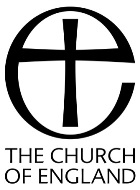 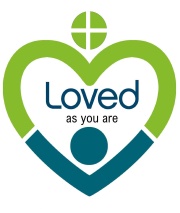 Please join us
Here at St. Margaret’s we are delighted to open
our church again daily from 8:30 am till 6 pm to
enable people to use this building individually for
private prayer.Although this building has been shut, the ‘church'
has remained open and active, working to serve
our community and continuing to gather online.Please do look at our website
www.ifieldparish.org
or our group
St Margaret’s Church, Ifield
for more details of our online services, how to
join them, and discover how the church is active
and at work proclaiming in this community, that
in Jesus you are “Loved as you are”.26th December 2021						St StephenNOTICESThank you to everyone for all your help in the lead up to Christmas with making the church look beautiful.  Also a thank you to all who have participated with the church services.  Christine.Wednesday Said Eucharistic Services will be taking place on the 2nd and the 4th Wednesday’s of each month at 9.30 am.Easter Team Foodbank:  Thank you so much everyone for all your generous donations this year - another bumper boot load was delivered last Tuesday 14th and Easter Team are immensely grateful for all you do to support local people in need.So sit back and enjoy your Christmas in the knowledge that those who have little have a little bit more now thanks to Easter Team and those who support them.Next Delivery Tuesday 4th January.For further info contact sue@ifieldparish.org.  Thank you for supporting our local community, it is truly appreciated 🙏 or financially donate to purchasing items please see the poster for more details.Easy Fundraising.  The parish has set up a fundraising account with Easy Fundraising: If you load the App on your smartphone and computer then online purchases from a huge range of suppliers (eg. Amazon, eBay, Tesco, Iceland, Argos, Decathlon, M&S, John Lewis, WHSmith Curry’s. AO, apple, Booking.com  etc) will result in automatic donations being made to St. Margaret’s Church, Ifield.As we now buy so much online this is an easy way to help us at no additional cost - a win-win solution.Alternatively you can use the link below which takes you direct to our page.https://www.easyfundraising.org.uk/causes/stmargaretsifield/?q=St%20Margarets%20-%20Ifiel&cat=cause-autosuggestFor more information on Save West of Ifield please refer to this website: www.savewestofifield.co.uk  On behalf of the Clergy and Parish Office we wish you a Happy New Year.Registered Charity Account no.  1132318Services next Sunday:   Christmas 2Said Eucharist Service (8 am)First Sunday Service (11 am)For our prayers The Parish:The Sick:        The Departed:                                                                                Year’s mind:Shipley Road, Slinfold Walk, Southwater Close and Spartan Way, Short Close, Squirrel Close and St Edmunds ClosePatients of Langley Green Hospital and                                                                                                                                                                                                                                                                                                                                                                                                                                                                                                                                                                                                                                                                                                                                                                                                                                                                                                                                                                                                                                                                                                                                                                                                                                                                                                                                     William MacKeen, Myra Tyson, Bertie, Alison Tucknott, Jim, Richard Aldridge, Jean Bovis, Pat Hollis, The Clubb family, John Wheeler, Lydia Staniford and MalcolmEllen Tohley, Elizabeth Tohley, May Tohley, George Tohley, Thomas Tohley, Malcolm Jones, Elsie Neal, Joan Ball, Charles Spencer, Lilian Baker, Leonard Forshaw, Gwendoline Clarke, Roy Lock, Samuel Smith, Leonard Greaves, David Bright, Anthony Miller-Forward, Valerie Mayatt, Margaret Lock, Louise Skam, Teresa Gregory and Janice Jones